PAP Algebra 2							Name: __________________________
HW:  System ApplicationsFor #1-2, solve each system of two equations in two variables by hand using substitution.1.  						2.   and 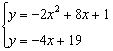 For #3-6, solve each system by matrices.3.  					4.  5.  					6.  Turn over for more For #7, formulate a system of equations for each word problem and solve using matrices.7.  Your school’s Key Club decided to sell fruit baskets to raise money for a local charity.  The club sold a total of 80 fruit baskets.  There were three different types of fruit baskets.  Small fruit baskets sold for $15.75 each, medium fruit baskets sold for $25 each, and large fruit baskets sold for $32.50 each.  The Key Club took in a total of $2086.25, and they sold twice as many large baskets as small baskets.  How many of each type of basket were sold?For #8, formulate a system of equations for each word problem and solve by hand.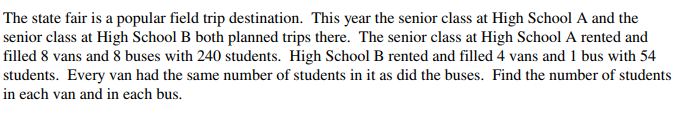 8.  